แบบฟอร์มการจัดโครงการ/กิจกรรม1. โครงการ/กิจกรรม                                                                                                           .2. วัน เดือน ปี ที่จัดโครงการ/กิจกรรม                                                          รหัสกิจกรรม             .3. กิจกรรมที่จะดำเนินการเรื่อง                                                                                               .4. วัตถุประสงค์                                                                                                             .
                                                                                                                               .5. รายละเอียดค่าใช้จ่ายในการดำเนินกิจกรรม5.1 ค่าตอบแทน5.2 ค่าใช้สอย5.3 ค่าวัสดุโปรดระบุ  ผู้ประกอบการด้วยตนเอง+แนบใบเสนอราคาให้งานบริการวิชาการฯ จัดหาแนบรายการวัสดุ/ใบเสนอราคาผู้รับของ                                                             ผู้ตรวจรับ                                                  .ผู้เก็บรักษา                                                          สถานที่                                                     .5.4 กรณีมีการยืมเงินระบุชื่อ-สกุลผู้ยืมเงิน                                                                                                              .เบอร์โทรศัพท์ .                                                                                                                    .5.5 กรณีต้องขออนุญาตไปราชการ โปรดแนบกำหนดการจัดกิจกรรม และ ระบุรายชื่อผู้เข้าร่วมกิจกรรม5.6 พาหนะในการเดินทางไปราชการจ้างเหมาบริการรถตู้ปรับอากาศ (มีงบประมาณในโครงการ)  โปรดระบุ     จัดหาผู้ให้เช่ารถด้วยตนเอง+เอกสารของผู้ให้เช่า  ให้งานบริการวิชาการฯ จัดหาขอใช้รถมหาวิทยาลัยฯ สถานที่ขึ้น-ลงรถ.                                                                                 . ขอใช้รถส่วนตัว ระบุรายละเอียดเกี่ยวกับรถยนต์.                                                                       .5.7 ขั้นตอนการดำเนินโครงการ (อธิบายลำดับขั้นตอนให้ชัดเจน สอดคล้องกับการใช้จ่ายงบประมาณ) ...........ขั้นตอนที่ 1                                                                                                                         .ขั้นตอนที่ 2                                                                                                                        .ขั้นตอนที่ 3                                                                                                                       ..ขั้นตอนที่ 4                                                                                                                        .           ขั้นตอนที่ 5                                                                                                                       ..5.8 อธิบายรายละเอียดงานพอสังเขป (เพื่อประกอบการเบิกจ่ายและจัดทำข่าวประชาสัมพันธ์)                                                                                                                                      .
                                                                                                                                      .
                                                                                                                                      .
                                                                                                                                      .
5.9 กลุ่มเป้าหมาย/พื้นที่เป้าหมาย (เพื่อประกอบการเบิกจ่ายและจัดทำข่าวประชาสัมพันธ์)                                                                                                                         .                                                                                         5.10 ผลที่คาดว่าจะได้รับ (เพื่อประกอบการเบิกจ่ายและจัดทำข่าวประชาสัมพันธ์)                                                                                                                                    . 
                                                                                                                                    .
                                                                                                                                     .                                                                                                                                                                                                                                                  หมายเหตุ  โปรดระบุรายละเอียดข้อมูลต่าง ๆ ให้ครบถ้วน					ลงชื่อ……………………...............................ผู้รับผิดชอบโครงการ					                 (                                       )
 		                              เบอร์โทรศัพท์                             .ลงชื่อ……………………..........................ผู้เห็นชอบการจัดกิจกรรม
                        (นายอรุณ หนูขาว)
          ผู้อำนวยการโครงการจัดตั้งกองบริการวิชาการพัฒนาท้องถิ่นขอบเขตงานหรือรายละเอียดคุณลักษณะและราคาแนบท้ายบันทึกข้อความซื้อวัสดุเพื่อใช้ในกิจกรรม                  จำนวน                รายการ          งบประมาณ                บาทโครงการ                                                                                                                           .กิจกรรม                                                                                                                           .ความเป็นมา/เหตุผลความจำเป็น 	ด้วยโครงการจัดตั้งกองบริการวิชาการพัฒนาท้องถิ่น มีความประสงค์ซื้อวัสดุ                                  .
                                                                                          .                จำนวน          รายการ
ตามงบประมาณรายจ่ายประจำปีงบประมาณ พ.ศ. 2565 งบประมาณแผ่นดิน (งบกรอบจัดสรร) หมวดค่าวัสดุวัตถุประสงค์เพื่อ                                                                                                                       .
                                                                                                                                      .
รายละเอียดพัสดุผู้ประกอบการส่งมอบงาน ณ มหาวิทยาลัยราชภัฏสุราษฎร์ธานี
ภายในวันที่              เดือน                       พ.ศ.          .   ลงชื่อ                                         ผู้กำหนดรายละเอียดงาน					          (                                       )ขอบเขตงานหรือรายละเอียดคุณลักษณะและราคาแนบท้ายบันทึกข้อความจ้าง                                             จำนวน              งาน           งบประมาณ              บาท
โครงการ                                                                                                                          .กิจกรรม                                                                                                                          .ความเป็นมา/เหตุผลความจำเป็นด้วยโครงการจัดตั้งกองบริการวิชาการพัฒนาท้องถิ่น มีความประสงค์จะจ้าง                                        .                 
                                                                                                          จำนวน                    งาน ตามงบประมาณรายจ่ายประจำปีงบประมาณ พ.ศ. 2565 งบประมาณแผ่นดิน (งบกรอบจัดสรร) หมวดค่าใช้สอยวัตถุประสงค์เพื่อ                                                                                                                       .
                                                                                                                                      .รายละเอียดงานจ้างผู้รับจ้างดำเนินงาน ดังรายละเอียดต่อไปนี้
1. ผู้รับจ้างจัดทำ                                ตามข้อเสนอแนะของผู้รับผิดชอบโครงการ โดยจะต้องปฏิบัติงาน ดังนี้
 	-                                                                                                                          . 
 	-                                                                                                                          . 
 	-                                                                                                                          . 
	-                                                                                                                          . 
	-                                                                                                                          . 
2. ผู้รับจ้างจัดข้อมูลในรูปแบบไฟล์อิเล็กทรอนิกส์พร้อมบันทึกลง Flash Drive จำนวน      อัน (กรณี รายงานผล, VDO, ข้อมูลต่าง ๆ )3. ผู้รับจ้างส่งมอบงาน ณ มหาวิทยาลัยราชภัฏสุราษฎร์ธานี ภายใน            วัน นับจากลงนามในสัญญาจ้าง					ลงชื่อ                                         ผู้กำหนดรายละเอียดงาน					       (                                       )หมายเหตุรายละเอียดข้อมูลต่าง ๆ  : https://drive.google.com/drive/folders/1GYUTMjtIh2MHpmz4dx-rLg2JOlopkSqZ?usp=sharing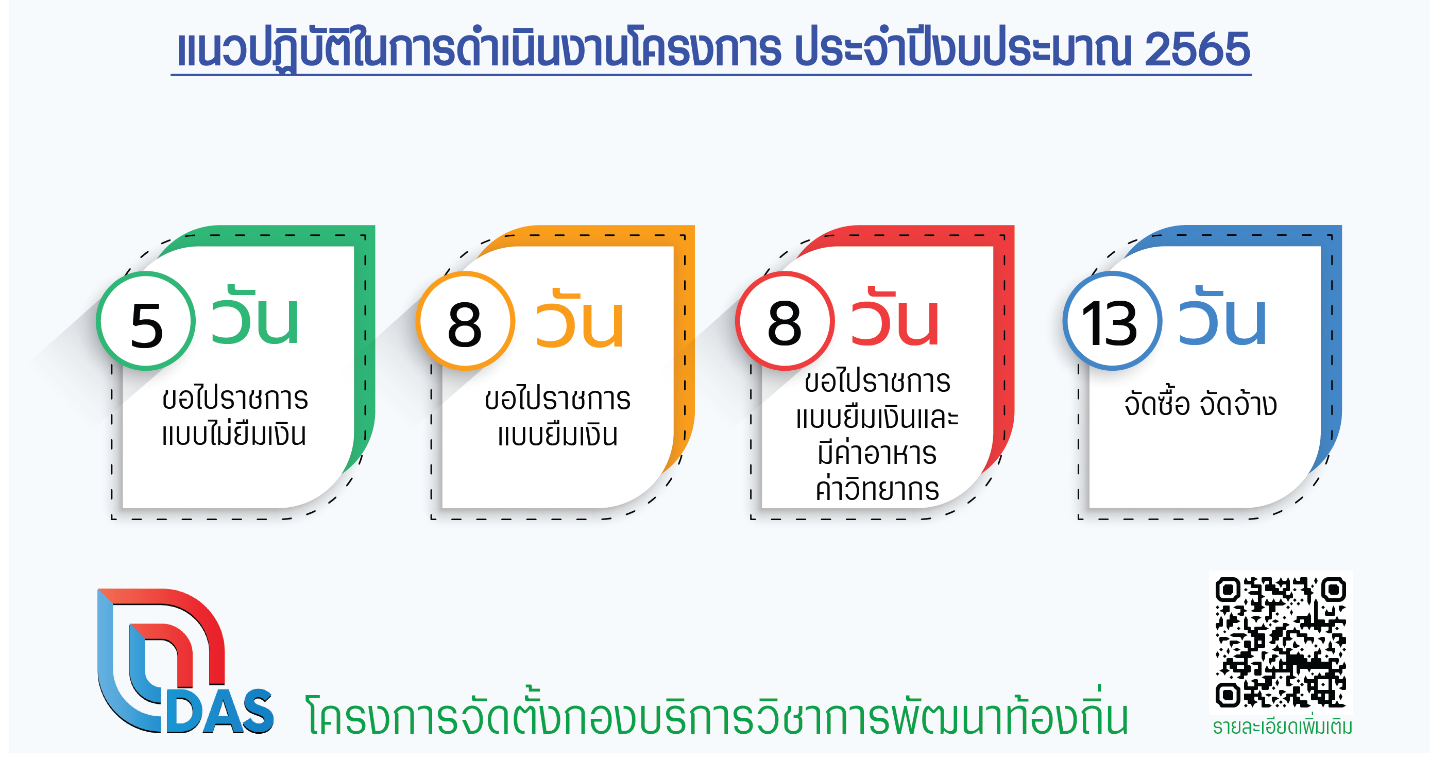 ลำดับที่รายการจำนวนเงิน (บาท)รวมเป็นเงินทั้งสิ้นลำดับที่รายการจำนวนเงิน (บาท)รวมเป็นเงินทั้งสิ้นลำดับที่รายการจำนวนเงิน (บาท)รวมเป็นเงินทั้งสิ้นลำดับที่ชื่อ-สกุลตำแหน่งทะเบียนรถลำดับที่รายการจำนวนหน่วย